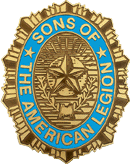 SONS of The American LegionDETACHMENT OF GEORGIA           JUNIOR LEADERSHIP CAMPSTAFF APPLICATION AND CONSENT FORMThe Detachment of  Georgia Junior Leadership  Program is always looking for individuals willing to assume the role as a “ Counselor” and devote a week of their time to the youth of Georgia.  This position is the backbone of the Program and requires you to be responsible and accountable for your group of attendees – 24/7. “For the Betterment of the Program” may result in your duty position being changed.I understand that this Program can and will be physically demanding. There will be numerous stairs/steps and  more than average amount of walking. There can be minimum lifting required in the fulfillment of your position.If you would like to be considered for this position; complete this application and return via USPS to the address below NO LATER THAN April 1  2022                            Do NOT FAX or E-Mail!!Thank you for your interest in our program and the youth of our state.Return this original document (with original signature) to the below address,Clifford E HallP.O. Box 371Lakeland, Georgia 31641Sons of The American LegionJunior Leadership CampI (the undersigned) authorize The Sons of American Legion Detachment of Georgia. to have a background check run on me in conjunction with my selection as a Counselor with the Junior Leadership Camp Program.PLEASE PRINT – LEGIBLY This document must be notarized and the original returned.Document must be notarized and returned with original signature No Later Than March 1, 2022  to:Clifford E Hall PO Box 371, Lakeland GA  31641Brandon S RobertsAMERICAN LEGION FAMILY AFFILIATION: Sons of The American LegionEVER SERVED ON THE JUNIOR CAMP STAFF X YES   NO     IF SO, HOW MANY YEARS: _________4__________SHIRT SIZE (circle appropriate):              S          M          L          XL          XXL          XXXL          XXXXLNOTE:  Shirt Color and style for  will not change – if you have the Blue Shirts, you are encouraged to bring them.HOME MAILING ADDRESS:  350 Cherokee StCITY / STATE & ZIP CODE:   Canton, GA 30114HOME PHONEWORK PHONECELL PHONE678-232-7488E-MAIL ADDRESS: brandon@salgeorgia.org E-MAIL ADDRESS: brandon@salgeorgia.org E-MAIL ADDRESS: brandon@salgeorgia.org SIGNATURE:NAME (please print legibly):Brandon Scott RobertsDOB: MO/DY/YEAR_09/26/1995_HOME ADDRESS:350 Cherokee StCanton, GA 30114SOCIAL SECURITY NUMBER:260-93-5876SIGNATURE:Notary Please Use This Section: